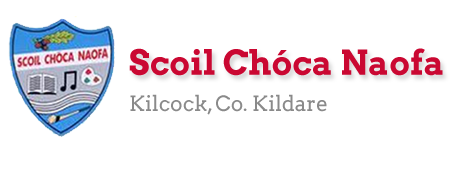 Work for Second Class : Monday 25th May 2020We hope you are all keeping well. We have outlined some activities which you can carry out daily. Extra activities, work from the SEN teachers, English, Irish and SESE pages are all contained on this document. Please do not feel pressure to complete everything. We are picking two pieces of work from the each class for the school website each week and would love for you to send in work you are proud of. Feel free to contact us if you have any questions. Kind regards, Ms. Carr and Ms. O’ Gradymscarr@scoilchoca.ie           mslogrady@gmail.com  Extra activities if required including useful websites (For Self – directed Learning)RTE are providing a fun learning programme from 11-12 daily. Watch out for it @ https://www.rte.ie/learn/ TG4 are providing an Irish learning programme from 10-11 daily. Watch out for it @ https://www.cula4.com/en/shows/cula4-ar-scoil/ English- Conjuctions/ Connecting Words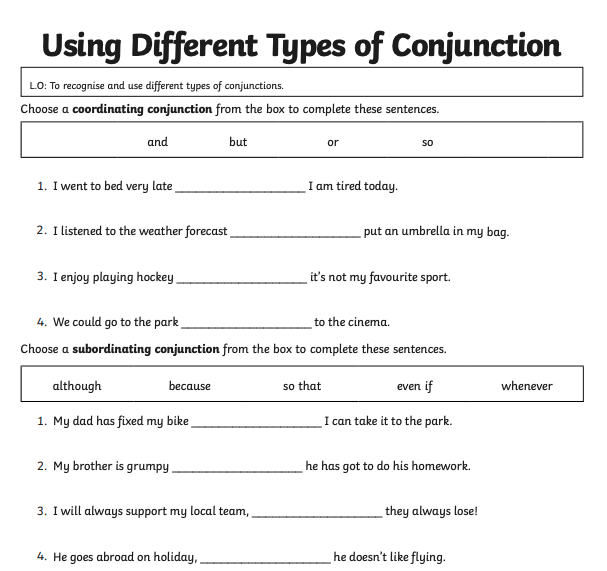 Irish pagesVocabulary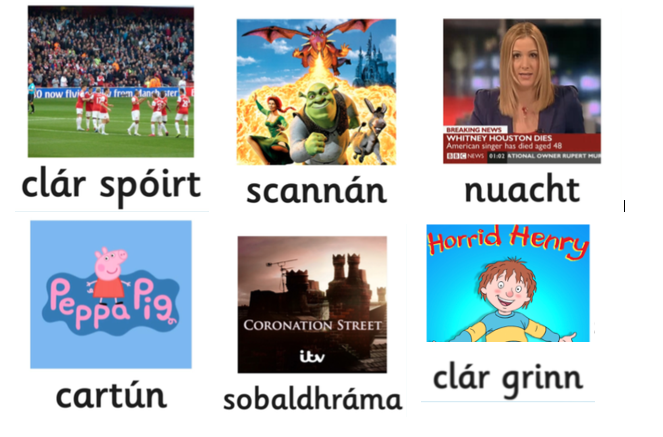 Scéal- An Teilifís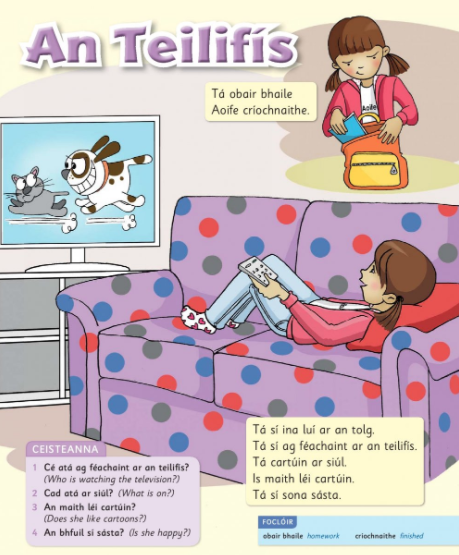 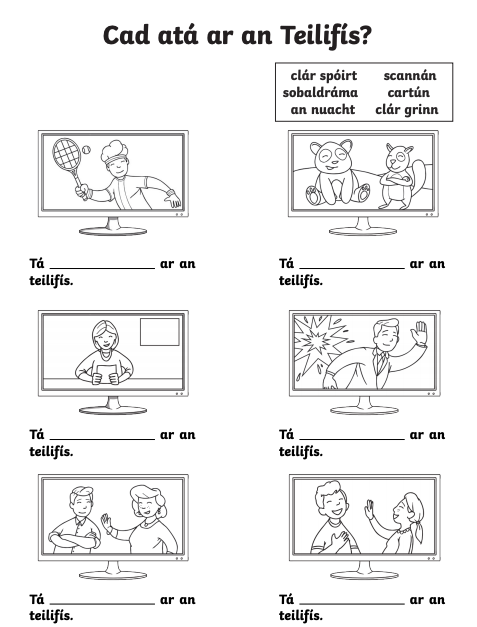 SESE- The Butterfly Bush (Monday)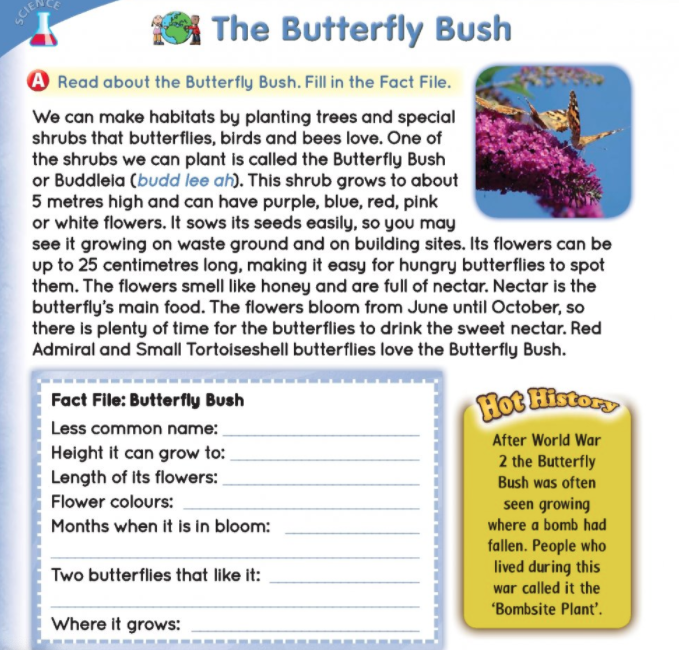 SESE- Bealtaine (Part A and B- Tuesday, Part C- Wednesday)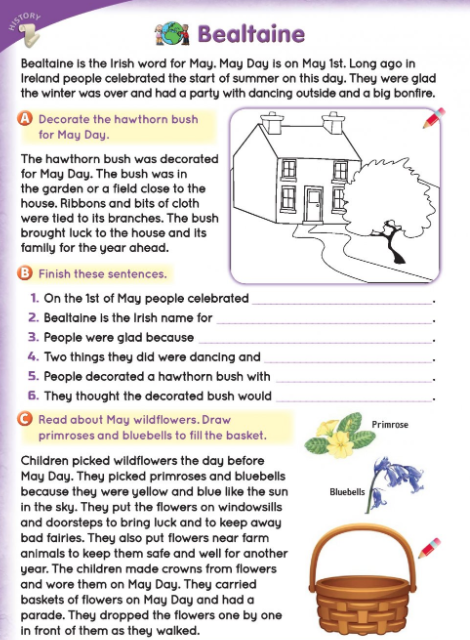 MondayEnglish:   Read a Library Book- 5 mins               Word Wizard pg. 94- PhonicsMaths:     Cracking Maths- Subtraction- pg. 138                Mental Maths- Times 4                https://www.youtube.com/watch?v=VrSevv3DI2EGaeilge:  Revision of spellings and phonics- ‘dathanna’                Children look and listen to the spelling/ sound and click the                 correct spelling, then select the ‘?’ to reveal the answer.           Website: http://www.leighleat.com/rang-2-seachtain18.htmlP.E:          10 @10 https://rtejr.rte.ie/10at10/ Other:      SESE (Sci) Sheet- Butterfly Bush- Read about the Butterfly Bush and fill in the fact file. TuesdayEnglish:   Read a Library Book- 5 mins                Word Wizard- pg. 95- Grammar - Speech Marks Maths:     Cracking Maths- Capacity pg. 139                Mental Maths- Times 4                https://www.youtube.com/watch?v=VrSevv3DI2EGaeilge:  An Teilifís - See vocabulary at the bottom of this plan. P.E:         Joe Wicks on YouTubeOther:    SESE (History) Bealtaine- See Sheet Part A and B WednesdayEnglish: Read a Library Book- 5 mins             Sheet-Connecting words are another way of describing              conjunctions. We practiced these on pg. 89 of our Word             Wizard. Try the Conjections Sheet below to revise              connecting words/conjuctions. Maths:  Cracking Maths- Capacity- pg. 140             Mental Maths- Times 4              https://www.youtube.com/watch?v=VrSevv3DI2EGaeilge: Scéal (story) – Léigh (Read) An Teilifís - At the                   bottom of this plan. (Email class teacher if you would like                 an audio of teacher reading the story)P.E:        Go Noodle (online)Other:   SESE (History) Bealtaine- See Sheet- Read Part CThursdayEnglish: Read a Library Book- 5 mins              Word Wizard- pg. 96- Part A: Story Planner- Using the               information planner, plan your story. Maths:   Cracking Maths- Capacity- Pg. 141               Mental Maths- Times 4- Game- Hit the Button-                Click Times Tables, select tables up to 10,  Press hit the answer For x4- https://www.topmarks.co.uk/maths-games/hit-the-button Gaeilge:  Scéal- An Teilifís- Freagair na ceisteanna (Answer                  the questions) P.E:        Go on a nature walk. Other:    SESE (Science) Go on a nature walk. See can you find any May flowers. FridayEnglish:   Word Wizard- pg. 96- Part B: Using your plan from                 yesterday write your own story.                 Challange: Can you include speech marks and connecting               words in your story?Maths:    Cracking Maths- Capacity- Pg. 142Gaeilge:  Sheet at the bottom of the plan- ‘Cad atá ar an Teilifís?’ (What is on the television?)P.E:          Joe Wicks on YouTubeOther:     Art- Do your own cut-outs using coloured paper to make art like Matisse after watching this short video from The Tate Modern. Have fun! https://www.tate.org.uk/kids/explore/kids-view/meet-matisse MathsMaster Your Maths- Complete any pages which were left blank- work at your own pace. EnglishListen to the audio of  ‘Today I wore a Costume’ by Kenn Nesbitt, then read the poem yourself and answer the following questions. https://www.poetry4kids.com/poems/today-i-wore-a-costume/Questions: Did you like the poem? Explain your answer. Find the rhyming words in the poem. How do you think the poet was feeling? Why? Draw a picture of your favourite image from the poem. Re-read the last two lines. Has something like this ever happened to you? GaeilgePractice these oral language questions: An maith leat cartún? Is maith liom cartún/ Ní maith liom cartún. (Do you like cartoons?)Cén clár teilifíse is fearr leat? Is fearr liom _____. (Which T.V programme do you prefer?) EAL workTeachers: Ms Wilson / Ms Tone Note:  SEN teachers have added work on to the teachers’ plan. Children can decide to do this work instead of something the teacher has assigned. It is not extra work. Also, we would be delighted if you could email on a picture of something that your child has done and is proud of so we can see their lovely work again! Contact SEN Teachers: Please send Ms Carr’s EAL work to Ms Wilson:	mswilson@scoilchoca.iePlease send Ms O’Grady’s EAL work to Ms Tone:	mstone@scoilchoca.ieMatch the place to the pictureNow write a little about these places.  Name the place.  Say why you might go there.   Say what you think of each place.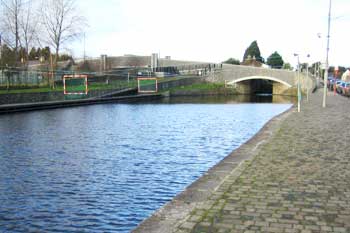 This is the ____________________________.I can go there when __________________________________________.I think that ______________________________________________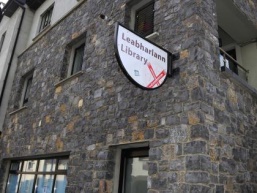 This is the ________________.I go there when _________________________________________.I think that _____________________________________________.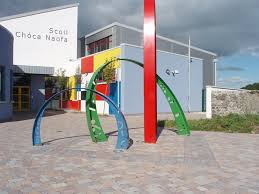 This is the _____________________.I go there when ____________________________________________.I think ____________________________________________________.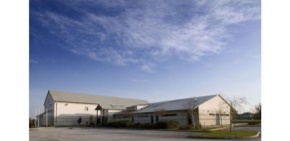 This is _______________________.I can go there if_________________________________________.I think ________________________________________________.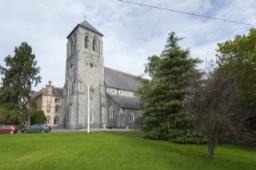 This is the __________________________.I can go there if ___________________________________________I think that _______________________________________________.Now write about another place you visit in Kilcock.  Say why you go there.  Say what you think of it.  (It could be a shop, a play area, a club).  Draw a picture or attach a photo.You pick the place you wish to write about.________________________________________________________
________________________________________________________
________________________________________________________
_______________________________________________________
_________________________________________________________________________________________________________________
_________________________________________________________